Nhiên liệu sinh học với phát triển bền vững (Cập nhật đến ngày 06/01/2023)Nhiên liệu sinh học (Biofuels) là nhiên liệu được hình thành từ các hợp chất có nguồn gốc sinh học, được chế xuất từ chất béo động, thực vật; ngũ cốc; chất thải nông nghiệp hoặc mùn cưa, gỗ thải trong sản xuất công nghiệp. So với dầu khí và than đá, nhiên liệu sinh học thân thiện với môi trường, có thể tái sinh, giúp giảm sự lệ thuộc vào nguồn nhiên liệu hóa thạch. Trong nhiên liệu sinh học, xăng sinh học là loại nhiên liệu lỏng, sử dụng Ethanol làm phụ gia pha trộn, nó có thể thay thế hoàn toàn cho các loại xăng sử dụng phụ gia chì truyền thống. Với hàm lượng ôxy cao, xăng sinh học giúp quá trình cháy trong động cơ diễn ra triệt để, tăng công suất, giảm tiêu hao nhiên liệu, đồng thời giảm thiểu chất độc hại trong khí thải. Nhờ trị số Octan cao, xăng sinh học còn làm gia tăng khả năng chống kích nổ.Để hiểu rõ hơn Cục Thông tin KH&CN quốc gia xin giới thiệu một số bài nghiên cứu đã được xuất bản chính thức và các bài viết được chấp nhận đăng trên những cơ sở dữ liệu học thuật chính thống.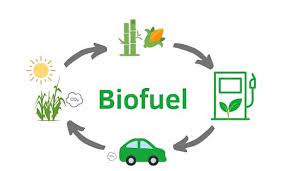 1. Sciencedirect1 . Utilization of nanomaterials in accelerating the production process of sustainable biofuels
Sustainable Energy Technologies and Assessments 28 November 2022 Volume 55 (Cover date: February 2023) Article 102894
Shams Forruque Ahmed, J. C. Debnath, Dai-Viet N. Vo
https://www.sciencedirect.com/science/article/pii/S2213138822009420/pdfft?md5=42d7d34dc30e04224a4c4d4fa0fdbf75&pid=1-s2.0-S2213138822009420-main.pdf2 . The value of externalities for biofuels and implications for policy-led development: A discrete choice experiment with Australian consumers
Sustainable Production and Consumption 15 December 2022 Volume 35 (Cover date: January 2023) Pages 592-604
Amar Doshi, Sean Pascoe, Thomas J. Rainey
https://www.sciencedirect.com/science/article/pii/S235255092200327X/pdfft?md5=9f662b7308222923bfc4a0c464b9ec89&pid=1-s2.0-S235255092200327X-main.pdf3 . The waste heat of a biofuel-powered SOFC for green hydrogen production using thermochemical cycle; Economic, environmental analysis, and tri-criteria optimization
Fuel 2 December 2022 Volume 335 (Cover date: 1 March 2023) Article 126599
Abdulwahab A. Alnaqi, Jalal Alsarraf, Abdullah A. A. A. Al-Rashed
https://www.sciencedirect.com/science/article/pii/S0016236122034238/pdfft?md5=8364c9f95d71831eeabadbebb3feef1a&pid=1-s2.0-S0016236122034238-main.pdf4 . Impact of nanomaterials on sustainable pretreatment of lignocellulosic biomass for biofuels production: An advanced approach
Bioresource Technology 12 December 2022 Volume 369 (Cover date: February 2023) Article 128471
Neha Srivastava, Rajeev Singh, Vijai Kumar Gupta
https://www.sciencedirect.com/science/article/pii/S0960852422018041/pdfft?md5=d126029fd566def6f10b4f1da379fda5&pid=1-s2.0-S0960852422018041-main.pdf

5 . Environmental and health risk implications of unregulated emissions from advanced biofuels in a Euro 6 engine
Chemosphere 3 December 2022 Volume 313 (Cover date: February 2023) Article 137462
Silvana Arias, John R. Agudelo, Magín Lapuerta
https://www.sciencedirect.com/science/article/pii/S0045653522039558/pdfft?md5=bf823023c5b2389def395d646a233b80&pid=1-s2.0-S0045653522039558-main.pdf

6 . Current status and future prospects of biofuel production from brown algae in North America: Progress and challenges
Renewable and Sustainable Energy Reviews 22 November 2022 Volume 172 (Cover date: February 2023) Article 113012
Esmaeil Kouhgardi, Sohrab Zendehboudi, Ioannis Chatzis
https://www.sciencedirect.com/science/article/pii/S1364032122008930/pdfft?md5=1efcebe2855ecadc1765ab6e71ee5c54&pid=1-s2.0-S1364032122008930-main.pdf

7 . A review on current advances in the energy and cost effective pretreatments of algal biomass: Enhancement in liquefaction and biofuel recovery
Bioresource Technology 24 November 2022 Volume 369 (Cover date: February 2023) Article 128383
S. Kavitha, Rashmi Gondi, J. Rajesh Banu
https://www.sciencedirect.com/science/article/pii/S0960852422017163/pdfft?md5=f303da1eae991782ba8764fa91687eac&pid=1-s2.0-S0960852422017163-main.pdf

8 . Microalgal biofuel production: Potential challenges and prospective research
Fuel 12 October 2022 Volume 332, Part 2 (Cover date: 15 January 2023) Article 126199
Arunachalam Bose Sathya, Arunachalam Thirunavukkarasu, Balakrishnan Deepanraj
https://www.sciencedirect.com/science/article/pii/S001623612203023X/pdfft?md5=6ad94fb9131e924d380b2a0e337133f1&pid=1-s2.0-S001623612203023X-main.pdf

9 . Advances in physicochemical pretreatment strategies for lignocellulose biomass and their effectiveness in bioconversion for biofuel production
Bioresource Technology 30 November 2022 Volume 369 (Cover date: February 2023) Article 128413
Bikram Basak, Ramesh Kumar, Byong-Hun Jeon
https://www.sciencedirect.com/science/article/pii/S0960852422017461/pdfft?md5=e5e7e29c5d0179ebec7bb8a061df1bf6&pid=1-s2.0-S0960852422017461-main.pdf10 . Aviation, energy, exergy, sustainability, exergoenvironmental and thermoeconomic analyses of a turbojet engine fueled with jet fuel and biofuel used on a pilot trainer aircraft
Energy 7 November 2022 Volume 263, Part D (Cover date: 15 January 2023) Article 126022
Ozgur Balli, Nesrin Caliskan, Hakan Caliskan
https://www.sciencedirect.com/science/article/pii/S0360544222029085/pdfft?md5=73df125ec11d043d4756e4d7d63bf94d&pid=1-s2.0-S0360544222029085-main.pdf11 . Economic analysis of the benefits to petroleum refiners for low carbon boosted spark ignition biofuels
Fuel 11 November 2022 Volume 334, Part 1 (Cover date: 15 February 2023) Article 126183
Nicholas A. Carlson, Avantika Singh, M. M. Ramirez-Corredores
https://www.sciencedirect.com/science/article/pii/S0016236122030071/pdfft?md5=d7ef668286ef4b1e56fcfc298a69a34e&pid=1-s2.0-S0016236122030071-main.pdf12 . Low temperature mechano-catalytic biofuel conversion using liquid metals
Chemical Engineering Journal 22 September 2022 Volume 452, Part 2 (Cover date: 15 January 2023) Article 139350
Junma Tang, Priyank V. Kumar, Kourosh Kalantar-Zadeh
https://www.sciencedirect.com/science/article/pii/S138589472204829X/pdfft?md5=e250d3edc159903518e7b2ced96729b3&pid=1-s2.0-S138589472204829X-main.pdf13 . Development of a hybrid biorefinery for jet biofuel production
Energy Conversion and Management 20 December 2022 Volume 276 (Cover date: 15 January 2023) Article 116569
Mohammad Alherbawi, Gordon McKay, Tareq Al-Ansari
https://www.sciencedirect.com/science/article/pii/S0196890422013474/pdfft?md5=19c83eafca77094caf9b88d1e817df41&pid=1-s2.0-S0196890422013474-main.pdf14 . Fundamental insights into the effect of blending hydrogen flames with sooting biofuels
Fuel 26 August 2022 Volume 331, Part 1 (Cover date: 1 January 2023) Article 125618
Yilong Yin, Paul R. Medwell, Bassam B. Dally
https://www.sciencedirect.com/science/article/pii/S0016236122024486/pdfft?md5=ccd53d4799df6da9cbabec5d4142e872&pid=1-s2.0-S0016236122024486-main.pdf15 . Carbon based-nanomaterials used in biofuel cells – A review
Fuel 26 August 2022 Volume 331, Part 1 (Cover date: 1 January 2023) Article 125634
Sufia ul Haque, Abu Nasar Inamuddin
https://www.sciencedirect.com/science/article/pii/S0016236122024644/pdfft?md5=3ac7c4128b7807b5ae8efb807ab4e8c8&pid=1-s2.0-S0016236122024644-main.pdf16 . Liquefaction, cracking and hydrogenation of microalgae biomass resources to CO2 negative advanced biofuels: Mechanisms, reaction microkinetics and modelling
Renewable Energy 16 December 2022 Volume 203 (Cover date: February 2023) Pages 382-393
Dana Marinič, Miha Grilc, Blaž Likozar
https://www.sciencedirect.com/science/article/pii/S0960148122018407/pdfft?md5=f333a7658ac5e8da06b82358e908b080&pid=1-s2.0-S0960148122018407-main.pdf17 . Carbon nanodots modified-electrode for peroxide-free cholesterol biosensing and biofuel cell design
Sensors and Actuators B: Chemical 25 October 2022 Volume 375 (Cover date: 15 January 2023) Article 132895
Melisa del Barrio, Emiliano Martínez-Periñán, Encarnación Lorenzo
https://www.sciencedirect.com/science/article/pii/S0925400522015386/pdfft?md5=15e679fc718efe1f5fc13d13395650e0&pid=1-s2.0-S0925400522015386-main.pdf18 . Biofuel cell based on yeast modified with Prussian blue
Journal of Electroanalytical Chemistry 15 December 2022 Volume 928 (Cover date: 1 January 2023) Article 117079
Gabija Kavaliauskaitė, Povilas Virbickas, Aušra Valiūnienė
https://www.sciencedirect.com/science/article/pii/S1572665722010736/pdfft?md5=b0e83b55c9962be79aa48ab629f31cb5&pid=1-s2.0-S1572665722010736-main.pdf19 . Policy mixes and policy feedback: Implications for green industrial growth in the Swedish biofuels industry
Renewable and Sustainable Energy Reviews 10 December 2022 Volume 173 (Cover date: March 2023) Article 113098
Barbara Hedeler, Hans Hellsmark, Patrik Söderholm
https://www.sciencedirect.com/science/article/pii/S1364032122009790/pdfft?md5=b2946dac0a9b71d1fc95ad5e457a7188&pid=1-s2.0-S1364032122009790-main.pdf20 . Enzymatic biofuel cell-powered iontophoretic facial mask for enhanced transdermal drug delivery
Biosensors and Bioelectronics 19 December 2022 Volume 223 (Cover date: 1 March 2023) Article 115019
Zehua Li, Ranran Wu, Zhiguang Zhu
https://www.sciencedirect.com/science/article/pii/S0956566322010594/pdfft?md5=31401aa273629f26033001c0a0ba4ec3&pid=1-s2.0-S0956566322010594-main.pdf21 . Liquid biofuels for solid oxide fuel cells: A review
Journal of Power Sources 26 November 2022 Volume 556 (Cover date: 1 February 2023) Article 232437
Nanqi Li, Bo Liu, Jian Li
https://www.sciencedirect.com/science/article/pii/S0378775322014148/pdfft?md5=7bf74180c76b67acb56b0ea170a0e5c7&pid=1-s2.0-S0378775322014148-main.pdf22 . A review on the sustainable procurement of microalgal biomass from wastewaters for the production of biofuels
Chemosphere 2 November 2022 Volume 311, Part 2 (Cover date: January 2023) Article 137094
Imania Ghaffar, Balakrishnan Deepanraj, Ali Hussain
https://www.sciencedirect.com/science/article/pii/S0045653522035871/pdfft?md5=811f43a9f613762b26eb803181b91f5f&pid=1-s2.0-S0045653522035871-main.pdf

23 . Particulate matter fingerprints in biofuel impacted tunnels in South America's largest metropolitan area
Science of The Total Environment 23 September 2022 Volume 856, Part 2 (Cover date: 15 January 2023) Article 159006
Guilherme Martins Pereira, Thiago Nogueira, Maria de Fatima Andrade
https://www.sciencedirect.com/science/article/pii/S0048969722061058/pdfft?md5=06db9e353a58c40521db3443e0382efb&pid=1-s2.0-S0048969722061058-main.pdf24 . An Oxygen-Insensitive biosensor and a biofuel cell device based on FMN l-lactate dehydrogenase
Bioelectrochemistry 5 November 2022 Volume 149 (Cover date: February 2023) Article 108316
Roy Cohen, Nidaa S. Herzallh, Omer Yehezkeli
https://www.sciencedirect.com/science/article/pii/S1567539422002675/pdfft?md5=af83ef3a126c2c2f859cbdc54c3861ab&pid=1-s2.0-S1567539422002675-main.pdf25 . Recent progress and challenges in biotechnological valorization of lignocellulosic materials: Towards sustainable biofuels and platform chemicals synthesis
Science of The Total Environment 8 October 2022 Volume 857, Part 1 (Cover date: 20 January 2023) Article 159333
Samuel Gyebi Arhin, Alessandra Cesaro, Giovanni Esposito
https://www.sciencedirect.com/science/article/pii/S0048969722064324/pdfft?md5=060c84b962821bc9b155af3d3c514dfc&pid=1-s2.0-S0048969722064324-main.pdf26 . Near-zero-waste hydrogenolysis of poly(lactic acid) to biofuel
Fuel 16 November 2022 Volume 334, Part 1 (Cover date: 15 February 2023) Article 126609
Jialin Xu, Kuo Zhou, Shimin Kang
https://www.sciencedirect.com/science/article/pii/S0016236122034330/pdfft?md5=aac1d401aae7568071125058e0b49e36&pid=1-s2.0-S0016236122034330-main.pdf27 . Possible use as biofuels of monoaromatic oxygenates produced by lignin catalytic conversion: A review
Catalysis Today 7 June 2022 Volume 408 (Cover date: 15 January 2023) Pages 150-167
F. Battin-Leclerc, N. Delort, Y. Li
https://www.sciencedirect.com/science/article/pii/S0920586122002267/pdfft?md5=7e50174910e5ccf035cfaf1b9afbd24e&pid=1-s2.0-S0920586122002267-main.pdf28 . A comparative structural analysis of arylsulfonamide chalcones with potential as a biofuel additive
Journal of Molecular Structure 4 December 2022 Volume 1276 (Cover date: 15 March 2023) Article 134736
Diego F. VieiraIgor D. Borges, Hamilton B. Napolitano
https://www.sciencedirect.com/science/article/pii/S002228602202381X/pdfft?md5=f34de2bfbedc24d8c8f9bdd992619f88&pid=1-s2.0-S002228602202381X-main.pdf29 . The critical role of hydrogen in the development of new biofuels
Current Opinion in Green and Sustainable Chemistry 26 October 2022 Volume 39 (Cover date: February 2023) Article 100716
Sergio Martinez-Villarreal, Maroua Kammoun, Aurore Richel
https://www.sciencedirect.com/science/article/pii/S2452223622001286/pdfft?md5=73537d3612f9c45413a103a40c1f38f9&pid=1-s2.0-S2452223622001286-main.pdf30 . Effect of nanoparticles additives on tribological behaviour of advanced biofuels
Fuel 23 November 2022 Volume 334, Part 2 (Cover date: 15 February 2023) Article 126798
Dong Lin Loo, Yew Heng Teoh, Farooq Sher
https://www.sciencedirect.com/science/article/pii/S0016236122036225/pdfft?md5=1dcb0bbc55443ed78fa9d79caaf10c5c&pid=1-s2.0-S0016236122036225-main.pdf31 . Batch and continuous-flow room temperature furfural acetalization with ethanol over aluminophosphate (APAl) catalysts for biofuels production
Fuel 11 October 2022 Volume 332, Part 2 (Cover date: 15 January 2023) Article 126049
Janejira Ratthiwal, Noelia Lazaro, Rafael Luque
https://www.sciencedirect.com/science/article/pii/S0016236122028733/pdfft?md5=9a6fc3fcb92965a205cb9a7afde62643&pid=1-s2.0-S0016236122028733-main.pdf32 . Wiring of bilirubin oxidases with redox polymers on gas diffusion electrodes for increased stability of self-powered biofuel cells-based glucose sensing
Bioelectrochemistry 27 October 2022 Volume 149 (Cover date: February 2023) Article 108314
Jana M. Becker, Anna Lielpetere, Wolfgang Schuhmann
https://www.sciencedirect.com/science/article/pii/S1567539422002651/pdfft?md5=fb6c06dd2579e74e4f376300454beb6b&pid=1-s2.0-S1567539422002651-main.pdf33 . A critical review on pretreatment and detoxification techniques required for biofuel production from the organic fraction of municipal solid waste
Bioresource Technology 11 November 2022 Volume 368 (Cover date: January 2023) Article 128316
Farinaz Ebrahimian, Joeri F. M. Denayer, Keikhosro Karimi
https://www.sciencedirect.com/science/article/pii/S0960852422016492/pdfft?md5=b2f59ba579b81951b857ce4d314393c5&pid=1-s2.0-S0960852422016492-main.pdf34 . Multiomics and optobiotechnological approaches for the development of microalgal strain for production of aviation biofuel and biorefinery
Bioresource Technology 9 December 2022 Volume 369 (Cover date: February 2023) Article 128457
Akshay Kumar, Anshu Baldia, Kashyap Kumar Dubey
https://www.sciencedirect.com/science/article/pii/S0960852422017904/pdfft?md5=b793d0046d0f003a231f87fcbf8d3c44&pid=1-s2.0-S0960852422017904-main.pdf35 . Carbon migration of microalgae from cultivation towards biofuel production by hydrothermal technology: A review
Fuel Processing Technology 16 November 2022 Volume 240 (Cover date: February 2023) Article 107563
Sirong He, Bahram Barati, Shuang Wang
https://www.sciencedirect.com/science/article/pii/S0378382022004039/pdfft?md5=f1ebf561787a70e1fec820db7f9e1a87&pid=1-s2.0-S0378382022004039-main.pdf36 . Evaluation of spray characteristics of aviation biofuels and Jet A-1 from a hybrid airblast atomizer
Experimental Thermal and Fluid Science 7 December 2022 Volume 142 (Cover date: 1 April 2023) Article 110820
S. K. Vankeswaram, R. Sakthikumar, John. D. C. Hu
https://www.sciencedirect.com/science/article/pii/S0894177722002163/pdfft?md5=0878fdc62570b8ae2d28aa2234139edf&pid=1-s2.0-S0894177722002163-main.pdf37 . Challenges and perspectives of green-like lignocellulose pretreatments selectable for low-cost biofuels and high-value bioproduction
Bioresource Technology 19 November 2022 Volume 369 (Cover date: February 2023) Article 128315
Ran Zhang, Hairong Gao, Yanting Wang
https://www.sciencedirect.com/science/article/pii/S0960852422016480/pdfft?md5=78484160d08d59bb258b04bf77b2f391&pid=1-s2.0-S0960852422016480-main.pdf38 . The energy efficiency of Virginia fanpetals biomass production for solid biofuel
Energy 23 November 2022 Volume 264 (Cover date: 1 February 2023) Article 126180
Jacek Kwiatkowski, Łukasz Graban, Mariusz J. Stolarski
https://www.sciencedirect.com/science/article/pii/S0360544222030663/pdfft?md5=3ce5ce38face6468d1e8170de499d7f4&pid=1-s2.0-S0360544222030663-main.pdf39 . Climate change mitigation potentials of biofuels produced from perennial crops and natural regrowth on abandoned and degraded cropland in Nordic countries
Journal of Environmental Management 21 October 2022 Volume 325, Part A (Cover date: 1 January 2023) Article 116474
Jan Sandstad Næss, Xiangping Hu, Francesco Cherubini
https://www.sciencedirect.com/science/article/pii/S0301479722020473/pdfft?md5=be72e07be277d3e75fcba4babba5b494&pid=1-s2.0-S0301479722020473-main.pdf40 . Regulatory effects of water in two-phase protic ionic liquid-mediated catalytic conversion of non-edible lignocelluloses to biofuel precursors
Biomass and Bioenergy 6 December 2022 Volume 168 (Cover date: January 2023) Article 106674
Subhrajit Roy, Saikat Chakraborty
https://www.sciencedirect.com/science/article/pii/S0961953422003361/pdfft?md5=b95960277542c0d5534e5bb4792e5462&pid=1-s2.0-S0961953422003361-main.pdf
 				Nguồn: Cục Thông tin khoa học và công nghệ quốc gia